บันทึกข้อความ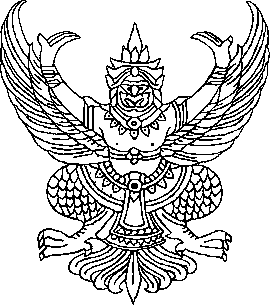 ส่วนงาน...........…………………………………………………………………………………………………..……….ที่…………….……………………… วันที่………………………………………………………………………………….เรื่อง ขออนุมัติแต่งตั้งคณะกรรมการจัดทำร่างขอบเขตของงานหรือรายละเอียดคุณลักษณะเฉพาะ(เลือกใช้ชื่อใดชื่อหนึ่งตามลักษณะงาน) ของงานซื้อ/จ้าง....................................	 	 			  
เรียน
ตามระเบียบกระทรวงการคลังว่าด้วยการจัดซื้อจัดจ้าง พศ.2560 ข้อ 21 วรรคหนึ่ง กำหนดว่า “ในการซื้อหรือจ้างที่มิใช่การจ้างก่อสร้าง ให้หัวหน้าหน่วยงานของรัฐแต่งตั้งคณะกรรมการขึ้นมาคณะหนึ่ง หรือจะให้เจ้าหน้าที่หรือบุคคลใดบุคคลหนึ่งรับผิดชอบในการจัดทำร่างขอบเขตของงานหรือรายละเอียดคุณลักษณะเฉพาะของพัสดุที่จะซื้อหรือจ้าง รวมทั้งกำหนดหลักเกณฑ์การพิจารณาคัดเลือกข้อเสนอด้วย” ดังนั้น เพื่อให้การจัดทำร่างขอบเขตของงานหรือรายละเอียดคุณลักษณะเฉพาะ ของงานซื้อ/จ้าง..................................... เป็นไปตามระเบียบดังกล่าว จึงขออนุมัติแต่งตั้งคณะกรรมการจัดทำร่างขอบเขตของงานหรือรายละเอียดคุณลักษณะเฉพาะ(เลือกใช้ชื่อใดชื่อหนึ่งตามลักษณะงาน) ของงาน............. ประกอบด้วย1. ......................................... ตำแหน่ง............................ ประธานกรรมการ2. ......................................... ตำแหน่ง............................ กรรมการ3. ......................................... ตำแหน่ง............................ กรรมการ
          จึงเรียนมาเพื่อโปรดพิจารณาอนุมัติ และลงนามในคำสั่งตามเอกสารที่แนบแนบมาพร้อมนี้
(.......................................................)    ................................................                                                     หัวหน้าหน่วยงานเจ้าของงบประมาณรายละเอียดคุณลักษณะเฉพาะ (Terms of Reference : TOR)..............................................................................................ของ .................................................. องค์การบริหารส่วนตำบลหัวหว้า          ๑.ความเป็นมา/เหตุผลความจำเป็น ด้วยกอง.............. องค์การบริหารส่วนตำบล  หัวหว้า มีความประสงค์จะจัดซื้อ /จ้าง ......................  จำนวน ....รายการตามข้อบัญญัติงบประมาณรายจ่าย ประจำปีงบประมาณ พ.ศ.  ๒๕๖๔ แผนงาน................... งาน...................................งบ......................... หมวด............................................ ประเภท ................................. ตั้งไว้ ........................... บาท เพื่อตั้งจ่ายเป็น ค่า...............................................ที่ กอง./สำนัก........ องค์การบริหารส่วนตำบลหัวหว้า              ๒. วัตถุประสงค์ เพื่อใช้ในการปฏิบัติงานของกอง......./สำนัก...................องค์การบริหารส่วนตำบลหัวหว้า และเพื่อให้ได้ ...............................................ตรงตามความต้องการ สามารถใช้ในการปฏิบัติงานได้อย่างมีประสิทธิภาพ เกิดความคุ้มค่า  เหมาะสมกับงบประมาณที่ได้จ่ายไป เป็นต้น 3 คุณลักษณะเฉพาะ (วัสดุ ครุภัณฑ์ งานจ้างที่ไม่ใช่งานก่อสร้าง)กระจกโค้งจราจร(เลนส์นูนติดตามแยก)  รายละเอียดคุณลักษณะเฉพาะ  ประกอบด้วย1. ตัวแผ่นทำจากโพลีตกไม่แตก  มีน้ำหนักเบา2.ด้านหลังทำจากไฟเบอร์กลาสหรือเส้นใยแก้ว3.มีความทนทานต่อการใช้งานมากกว่ากระจกธรรมดาอย่างมาก4.ใบชุดพร้อมประกอบเหล็กยึดด้านหลังสำหรับยึดกับเสาหรือผนังได้5.ตัวกระจกจะมีฟิล์มขุ่นเคลือบเอาไว้เพื่อป้องกันรอยขีดข่วน6.อายุการใช้งานมากกว่า  3  ปี  ภายในอุณหภูมิ  50-60  องศาเซลเซียส7................................................................8...............................................................9.ครุภัณฑ์และอุปกรณ์ทุกชิ้น ต้องเป็นผลิตภัณฑ์ใหม่ ที่ไม่ผ่านการใช้งานมาก่อนและเป็นของแท้จากผู้ผลิตไม่ได้มีการถอดหรือใส่ชิ้นส่วนใดชิ้นส่วนหนึ่งเข้าไป                                10. ในการส่งมอบ วัสดุ /ครุภัณฑ์ หากมีการชำรุดบกพร่องเสียหาย หรือคุณสมบัติไม่เป็นไปตามที่ระบุไว้ ให้ผู้ขายเปลี่ยนใหม่ให้กับองค์การบริหารส่วนตำบลหัวหว้าโดยไม่มีข้อโต้แย้งใด ๆฯลฯ              ขอรับรองว่า คุณลักษณะเฉพาะของพัสดุที่จะจัดซื้อจัดจ้างในครั้งนี้เป็นไปตาม มาตรา 9 แห่งพระราชบัญญัติการจัดซื้อจัดจ้างและการบริหารพัสดุภาครัฐ พ.ศ. 2560 ซึ่งกำหนดไว้ว่า การกำหนดคุณลักษณะเฉพาะของพัสดุที่จะทำการจัดซื้อจัดจ้าง ให้หน่วยงานของรัฐคำนึงถึงคุณภาพ เทคนิค และวัตถุประสงค์ของการจัดซื้อจัดจ้างพัสดุนั้น และห้ามมิให้กำหนดคุณลักษณะเฉพาะของพัสดุให้ใกล้เคียงกับยี่ห้อใดยี่ห้อหนึ่ง หรือของผู้ขายรายใดรายหนึ่งโดยเฉพาะ เว้นแต่พัสดุที่จะทำการจัดซื้อจัดจ้าง ตามวัตถุประสงค์นั้นมียี่ห้อเดียวหรือจะต้องใช้อะไหล่ของยี่ห้อใด ก็ให้ระบุยี่ห้อนั้น๔. เงื่อนไข ข้อกำหนด และวิธีการจัดซื้อจัดจ้างพัสดุที่รัฐต้องการ ส่งเสริมหรือสนับสนุน  เนื่องจากกฎกระทรวง กำหนดพัสดุและวิธีจัดซื้อจัดจ้างพัสดุ ที่รัฐต้องการส่งเสริมหรือสนับสนุน (ฉบับที่ ๒) มุ่งส่งเสริมให้หน่วยงานภาครัฐ จัดซื้อจัดจ้าง สินค้าที่ผลิตภายในประเทศ หรือจัดซื้อจัดจ้างกับผู้ประกอบการวิสาหกิจขนาดกลางหรือขนาดย่อม (SMEs) จึงขอความเห็นชอบ ในหลักการ ดังนี้....  			๔.๑ พัสดุที่จัดซื้อจัดจ้างหรือส่งมอบในการจัดซื้อจัดจ้างครั้งนี้  ต้องเป็นพัสดุที่ผลิตภายในประเทศ(Made in Thailand)ที่ได้รับการรับรองจากสภาอุตสาหกรรมแห่งประเทศไทยไม่น้อยกว่า 60% 			4.2 ให้จัดซื้อ/จัดจ้างพัสดุจากผู้ประกอบการวิสาหกิจขนาดกลางและขนาดย่อม (SMEs) ตามรายการสินค้าที่มีรายชื่อตามที่สำนักงานส่งเสริมวิสาหกิจขนาดกลางและขนาดย่อม (สสว.) ได้ขึ้นบัญชีไว้ กรณีผู้รับจ้างเป็นผู้ประกอบการวิสาหกิจขนาดกลางและขนาดย่อม (SMEs)  ให้แนบสำเนาใบขึ้นทะเบียนผู้ประกอบการวิสาหกิจขนาดกลางและขนาดย่อม (SMEs) แนบใบเสนอราคาด้วย 		๔.3 หากเป็นสินค้าที่ผลิต หรือ นำเข้าจากต่างประเทศ ต้องเป็นกรณีมีราคาในการจัดหาครั้ง หนึ่ง ไม่เกินสองล้าน หรือราคาพัสดุที่นำเข้าจากต่างประเทศ มีราคาต่อหน่วยไม่เกิน สองล้าน ตามนัยแห่ง หนังสือ กรมบัญชีกลางด่วนที่สุด ที่ กค (กวจ) 0405.2/ ว 89 ลว.18 ก.พ. 2564 แนวทางปฏิบัติฯ ข้อ 2  (2.1.2(2) เพื่อโปรดพิจารณาเห็นชอบตามหลักการข้างต้น			4.4 กรณีไม่มีพัสดุตามข้อ 4.1 -4.2 ให้จัดซื้อจัดจ้างจากผู้ประกอบการทั่วไป ๕.คุณสมบัติผู้เสนอราคา เป็นบุคคลธรรมดา หรือนิติบุคคลที่มีอาชีพตามที่องค์การบริหารส่วนตำบลหัวหว้าต้องการจัดซื้อ / จ้างในครั้งนี้  	๖. ระยะเวลาดำเนินการ ภายใน ................วันทำการ นับแต่ได้รับอนุมัติบันทึกรายงานขอซื้อขอจ้าง ๗.ระยะเวลาส่งมอบงานของ ภายใน ............วันทำการ นับแต่ได้รับอนุมัติใบสั่งซื้อ หรือ ใบสั่งจ้าง ๘. วิธีการตรวจรับพัสดุ                 ๘.๑ ทำการตรวจสอบพัสดุที่ผลิตในประเทศ โดยตรวจสอบเครื่องหมายสินค้าที่ผลิตในประเทศ (Made in Thailand : Mit )จากสภาอุตสาหกรรม แห่งประเทศไทย หรือ               ๘.๒ กรณีเป็นพัสดุที่ผลิตในประเทศแต่ไม่ใช่รายการพัสดุตามข้อ 4.2 ให้ตรวจสอบ ข้อมูลที่ปรากฏบนฉลากสินค้าที่ติดไว้บนบรรจุภัณฑ์ เป็นต้น               8.3 ตรวจสอบจากบัญชีรายการพัสดุและบัญชีรายชื่อของ สสว.SMEs  	๙.ราคากลางและแหล่งที่มาของราคากลาง ในการกำหนดราคากลางครั้งนี้ ดำเนินการตามหนังสือสั่งการ  กรมบัญชีกลาง ด่วนที่สุด ที่กค ๐๔๓๓.๒/ ว ๒๐๖ ลว. ๑ พ.ค. ๒๕๖๒  แนวทางกำหนดราคากลาง (ระบุแหล่งที่มาของราคากลาง ตามพระราชบัญญัติ การจัดซื้อจัดจ้างและการบริหารพัสดุภาครัฐ พ.ศ. ๒๕๖๐ มาตรา 4) ใช้วิธีสืบราคาจากท้องตลาด โดยใช้ราคาเฉลี่ยเป็นราคาอ้างอิงในการกำหนด ราคากลาง .............................. บาท  จำนวน ๓ รายดังนี้ กรณีสืบราคาจากเว็บไซต์ ให้ระบุชื่อ www………….(๑) ................................................................. (๒) ................................................................. (๓) ...................................................................         ๑๐ หลักเกณฑ์การพิจารณา  ใช้เกณฑ์ราคาในการพิจารณา (Price)           11. สถานที่ติดต่อเพื่อขอทราบข้อมูลเพิ่มเติม กองคลัง องค์การบริหารส่วนตำบลหัวหว้า อำเภอศรีมหาโพธิ  จังหวัดปราจีนบุรี  โทร 0-3721-0833 E-mail : tb.huawa@gmail.com                                                                        (ลงชื่อ)..........................................ประธานกรรมการ		(................................................)		(ลงชื่อ)...........................................กรรมการ		(................................................)		(ลงชื่อ)...........................................กรรมการ		(................................................)		บันทึกข้อความส่วนราชการ                                                                                                               . ที่    	                                  	วันที่                                                           .เรื่อง  ขออนุมัติร่างขอบเขตของงานหรือรายละเอียดคุณลักษณะเฉพาะของพัสดุหรือแบบรูปรายการงานก่อสร้างและกำหนดราคากลางรายการ..............(ระบุชื่อครุภัณฑ์หรืองานจ้าง).................................... (ให้เลือกใช้ตามความต้องการพัสดุ).เรียน  นายกองค์การบริหารส่วนตำบลหัวหว้า                ตามคำสั่งที่ 105/2564 ลงวันที่ 24 กุมภาพันธ์  2564 เรื่อง แต่งตั้งคณะกรรมการจัดทำร่างขอบเขตของงาน การจัดซื้อกระจกโค้งพร้อมอุปกรณ์ แบบโพลีคาร์บอเนต ขนาดเส้นผ่าศูนย์กลางไม่น้อยกว่า 24 นิ้ว พร้อมอุปกรณ์  และติดตั้งตามแบบที่ อบต. หัวหว้ากำหนด )	บัดนี้  คณะกรรมการได้ดำเนินการจัดทำร่างขอบเขตของงานหรือรายละเอียดคุณลักษณะเฉพาะพัสดุที่จะซื้อหรือจ้าง หรือเอกสารจ้างก่อสร้าง เงื่อนไขเฉพาะ  รายละเอียดด้านวิศวกรรม  (งานจ้างก่อสร้าง)  ของงาน.......................................................................................... เสร็จเรียบร้อย เป็นไปตามระเบียบกระทรวงการคลังว่าด้วยการจัดซื้อจัดจ้างและการบริหารพัสดุภาครัฐ พ.ศ.2560 ข้อ 21   รายละเอียดตามเอกสารที่แนบจึงเรียนมาเพื่อโปรดพิจารณาอนุมัติ ตามเอกสารแนบดังนี้ร่างขอบเขตของงานหรือรายละเอียดคุณลักษณะเฉพาะของพัสดุหรือแบบรูปรายการงานก่อสร้าง รายการ...................(ระบุชื่อครุภัณฑ์หรืองานจ้าง)................. จำนวน.......(ระบุ)..........ราคากลางรายการ...................(ระบุชื่อครุภัณฑ์หรืองานจ้าง)................. จำนวน.......(ระบุ)..........เป็นเงินทั้งสิ้น.......(ระบุตัวเลข).......... (..............ระบุตัวอักษร................)หลักเกณฑ์การพิจารณาคัดเลือกข้อเสนอ............(ระบุ)..............ให้ดำเนินการจัดซื้อจัดจ้างโดยโดยวิธีเฉพาะเจาะจง วิธีคัดเลือก หรือวิธีประกาศเชิญชวนทั่วไป(เลือกใช้)                                                                        (ลงชื่อ)..........................................ประธานกรรมการ		(................................................)		(ลงชื่อ)...........................................กรรมการ		(................................................)		(ลงชื่อ)...........................................กรรมการ		(................................................)-2-เรียน     นายกองค์การบริหารส่วนตำบลหัวหว้า		การดำเนินการของคณะกรรมการจัดทำร่างขอบเขตของงานหรือรายละเอียดคุณลักษณะเฉพาะ(เลือกใช้ชื่อใดชื่อหนึ่งตามลักษณะงาน)  เป็นไประเบียบกระทรวงการคลังว่าด้วยการจัดซื้อจัดจ้างและการบริหารพัสดุภาครัฐ พ.ศ. 2560 ข้อ 21 และกฎหมายที่เกี่ยวข้อง		เห็นควรพิจารณาดำเนินการดังนี้รับทราบการรายงานผลการกำหนดร่างขอบเขตของงานหรือคุณลักษณะเฉพาะ ดังกล่าวข้างต้นอนุมัติร่างขอบเขตของงานหรือคุณลักษณะเฉพาะ ที่คณะกรรมการจัดทำร่างขอบเขตของงานหรือคุณลักษณะเฉพาะโครงการ........................................ ส่งเอกสารที่เกี่ยวข้องมอบให้กองคลัง  ดำเนินการในส่วนที่เกี่ยวข้องให้เป็นไปตามระเบียบต่อไป	      ……………………………………	   (หัวหน้าหน่วยงานเจ้าของงบประมาณ)			เรียน  นายกองค์การบริหารส่วนตำบลหัวหว้า			          - เห็นควรพิจารณาดำเนินการดังนี้					 (   )  อนุมัติ  ดำเนินการตามที่.......................................				 (   )  ไม่อนุมัติ  เพราะ………………………..	 - เพื่อโปรดพิจารณา			................................................รองปลัดองค์การบริหารส่วนตำบลหัวหว้า	                               (นางสาวธัญญ์นรี   คล่องแคล่ว)				 วันที่        เมษายน  2564เรียน  นายกองค์การบริหารส่วนตำบลหัวหว้า			          - เห็นควรพิจารณาดำเนินการดังนี้					 (   )  อนุมัติ  ดำเนินการตามที่..................................................				 (   )  ไม่อนุมัติ  เพราะ………………………..	 - เพื่อโปรดพิจารณา               ……………………………ปลัดองค์การบริหารส่วนตำบล			                    (นายอุดม  คูศรี)						                         วันที่        เมษายน  2564 	                                                            พิจารณาแล้ว 					(   )  อนุมัติ  ดำเนินการตามเสนอ				           (   )  ไม่อนุมัติ เพราะ………………………………............................                                                                                  (นายสุรชัย  ทนสิงห์)		                                                                                                                    นายกองค์การบริหารส่วนตำบลหัวหว้า                                                                                          วันที่        เมษายน  2564               	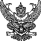 บันทึกข้อความส่วนราชการ กอง/สำนัก ...................................... ที่ .................................................. วันที่ ....................................................... .............. เรื่อง ขออนุมัติจัดซื้อวัสดุ / ครุภัณฑ์  จำนวน.................รายการ เรียน   นายกองค์การบริหารส่วนตำบลหัวหว้า  		ด้วยกอง......../ สำนัก....................มีความประสงค์จะดำเนินการจัดซื้อ / จ้าง....................... จำนวน.........................รายการ เพื่อใช้ในการปฏิบัติงานตามภารกิจหรืออำนาจหน้าที่สำหรับบริการ ประชาชนหรือแก้ไขปัญหาความเดือดร้อนต่างๆของประชาชน รวมทั้งเพื่อใช้ในการปฏิบัติหน้าที่ตามปกติ ซึ่งพัสดุที่ใช้ในการปฏิบัติงานได้หมด หรือมีไม่เพียงพอต่อการปฏิบัติงาน ของกอง...../สำนัก........  และในการจัดซื้อจัดจ้างในครั้งนี้ ได้แต่งตั้งแต่งตั้งคณะกรรมการจัดทำร่างขอบเขตของงาน เป็นผู้รับผิดชอบในการกำหนดรายละเอียดคุณลักษณะเฉพาะของพัสดุ (วัสดุสำนักงาน/ วัสดุก่อสร้าง ) จำนวน ............... รายการ และให้ทำการ กำหนดราคากลาง เพื่อใช้เป็นฐานเปรียบเทียบราคาที่มีผู้ยื่นข้อเสนอหรือ ราคาเพื่อทำการจัดซื้อ และสามารถจัดซื้อได้จริง ตามระเบียบกระทรวงการคลังว่าด้วยการจัดซื้อจัดจ้างฯ ข้อ  21 และตามนัยแห่งพระราชบัญญัติการจัดซื้อจัดจ้างฯ มาตรา 4 (4) โดยมุ่งเน้นสินค้าที่ผลิตในประเทศไทย หรือส่งเสริมผู้ประกอบการ SMEs ตามหนังสือสั่งการของกรมบัญชีกลาง  ด่วนที่ ที่ กค (กวจ) 0405.2/ ว 89 เว้นแต่ เป็นกรณี ยกเว้นตาม ข้อ ๒ (๒.๑.๒ (๒) รายละเอียดตาม TOR ที่แนบมาพร้อมนี้  		บัดนี้ กอง.............../สำนัก......................ได้ทำการจัดทำรายละเอียดคุณลักษณะเฉพาะ...................................................จำนวน............รายการและราคากลาง เป็นเงินจำนวน ................................บาท เสร็จเรียบร้อย และได้ตรวจสอบแล้ว  พบว่าเป็นสินค้าที่อยู่ในบัญชีรายการพัสดุและบัญชีรายชื่อผู้ประกอบการ SMEs อยู่ในพื้นที่ภายในจังหวัด / พื้นที่จังหวัดใกล้เคียง ซึ่งมีจำนวน มาก/ น้อย กว่า 3 ราย / ไม่พบว่าเป็นสินค้าที่อยู่ในบัญชีรายการพัสดุและบัญชีรายชื่อผู้ประกอบการ SMEs อยู่ในพื้นที่แต่อย่างใด (ให้เลือกใช้)                  จึงเรียนมาเพื่อโปรดพิจารณาอนุมัติ                                                        (ลงชื่อ) (.................................................)                                                                                          ตำแหน่ง (หัวหน้าหน่วยงานเจ้าของ งปม )  เรียน  นายกองค์การบริหารส่วนตำบลหัวหว้า			          - เห็นควรพิจารณาดำเนินการดังนี้					 (   )  อนุมัติ  ดำเนินการตามที่.......................................				 (   )  ไม่อนุมัติ  เพราะ………………………..	 - เพื่อโปรดพิจารณา			................................................รองปลัดองค์การบริหารส่วนตำบลหัวหว้า	                               (นางสาวธัญญ์นรี   คล่องแคล่ว)				 วันที่        เมษายน  2564เรียน  นายกองค์การบริหารส่วนตำบลหัวหว้า			          - เห็นควรพิจารณาดำเนินการดังนี้					 (   )  อนุมัติ  ดำเนินการตามที่..................................................				 (   )  ไม่อนุมัติ  เพราะ………………………..	 - เพื่อโปรดพิจารณา               ……………………………ปลัดองค์การบริหารส่วนตำบล			                    (นายอุดม  คูศรี)						                         วันที่        เมษายน  2564 	                                                            พิจารณาแล้ว 					(   )  อนุมัติ  ดำเนินการตามเสนอ				           (   )  ไม่อนุมัติ เพราะ………………………………............................                                                                                  (นายสุรชัย  ทนสิงห์)		                                                                                                                    นายกองค์การบริหารส่วนตำบลหัวหว้า                                                                                          วันที่        เมษายน  2564               	รายงานการตรวจสอบรายการพัสดุกับผู้ประกอบการ SMEsวันที่................................. หน่วยงาน............................................................................. โทรศัพท์......................................เรื่อง............................................................................................................................................................………………………………….ผู้กำหนดรายละเอียดคุณลักษณะเฉพาะของรายการพัสดุ ได้ตรวจรายชื่อสินค้าหรือบริการ และรายชื่อผู้ประกอบวิสาหกิจขนาดกลางและขนาดย่อม (SMEs) ของสำนักงานส่งเสริมวิสาหกิจขนาดกลางและขนาดย่อม (สสว.) แล้ว ได้ผลการตรวจดังนี้ตรวจพบรายชื่อสินค้าหรือบริการ และรายชื่อผู้ประกอบวิสาหกิจขนาดกลางและขนาดย่อม (SMEs) ของ สสว. ตามรายละเอียดในตารางข้างต้นตรวจพบรายชื่อสินค้าหรือบริการ และรายชื่อผู้ประกอบวิสาหกิจขนาดกลางและขนาดย่อม (SMEs) ของ สสว. ตามรายละเอียดในตารางข้างต้น แต่ไม่ประสงค์จะจัดซื้อจัดจ้างจากผู้ประกอบวิสาหกิจขนาดกลางและขนาดย่อม (SMEs)เนื่องจาก...................................................................................................................................................................................................................................................................................................................................................................ตรวจไม่พบรายชื่อสินค้าหรือบริการ และรายชื่อผู้ประกอบวิสาหกิจขนาดกลางและขนาดย่อม (SMEs) ของ สสว. ตามรายละเอียดในตารางข้างต้น(ลงชื่อ) ................................................. (ผู้กำหนดรายละเอียด)                                                      (.................................................)                                                         (ลงชื่อ)......................................................                                                          หัวหน้าหน่วยงานเจ้าของงบประมาณใบสืบราคา  องค์การบริหารส่วนตำบลหัวหว้าการสืบราคา...............................................................................รายการสินค้าหรือบริการที่มีผู้ประกอบวิสาหกิจขนาดกลางและขนาดย่อม (SMEs) ใน www.thaismegp.comรายการสินค้าหรือบริการที่มีผู้ประกอบวิสาหกิจขนาดกลางและขนาดย่อม (SMEs) ใน www.thaismegp.comรายการสินค้าหรือบริการที่มีผู้ประกอบวิสาหกิจขนาดกลางและขนาดย่อม (SMEs) ใน www.thaismegp.comรายการสินค้าหรือบริการที่มีผู้ประกอบวิสาหกิจขนาดกลางและขนาดย่อม (SMEs) ใน www.thaismegp.comลำดับรายการสินค้าหรือบริการมูลค่าที่ต้องการจัดซื้อจัดจ้างจำนวน SMEs ที่ตรวจพบ (จำนวนราย)12345รวมรวม-ลำดับที่วัน /เดือน/ปีชื่อบริษัท/ห้าง/ร้านหมายเลขโทรศัพท์ราคาต่อหน่วยรับประกันกำหนดส่งของผู้แจ้งราคาผู้สืบราคา1.2.3.